Карпутенко М. О.ОСОБЛИВОСТІ УПРАВЛІННЯ РИЗИКАМИ В БАНКІВСЬКІЙ СФЕРІПротягом останніх років функціям управління ризиками не було приділено достатньої уваги, до чого призвело – це до загрози ефективності функціонування всієї банківської сфери. Управління банківськими ризиками – це процес, за допомогою якого банк виявляє ризики, проводить оцінку їх величини, здійснює їх моніторинг і контролює свої ризикові позиції, а також враховує взаємозв’язки між різними категоріями ризиків.Дослідження питань аналізу, вивчення та мінімізації банківських ризиків знайшли відображення у працях А. М. Мороза, Ю. Бутеля, В. С. Стельмаха, А.О. Єпіфанова, Н.І. Версаля, В. В. Вітлінського, Р. І. Тиркало, В. В. Галасюка, А. П. Ковалева, С. М. Павлюка та інших авторів. На сьогоднішній день це питання ще недостатньо повно вивчено та проаналізовано і потребує подальшого розгляду та дослідження.Основною метою роботи банків є отримання якомога більшого прибутку. Але в залежності від збільшення обсягів здійснюваних банком операцій, які приносять банку прибуток, збільшується і рівень банківських ризиків. Банківська сфера є дуже чутливою не тільки до соціально-економічних чинників, а й до природно-кліматичних, політичних та багато інших умов. В свою чергу, розуміння суті ризиків, правильне оцінювання й управління ними дає змогу уникнути або значно зменшити неминучі втрати, які виникають у банківській діяльності.Основна задача банківського ризик-менеджменту полягає у раціональному управлінні банківськими ризиками, у якомога правильнішому та ефективнішому оцінюванні структури та рівня ризику, який виникає у процесі виконання тієї чи іншої банківської операції.У різноманітних наукових працях і дослідженнях, які присвячені проблемам банківських ризиків, наведено різноманітні підходи щодо їх класифікації. Більшість підходів вчених зведено до висновку, що у банківській діяльності виникають дві основні групи ризиків:зовнішні ризики, які виникають у зовнішньому щодо банку середовищі, не пов'язані з діяльністю банку чи конкретного клієнта, проте вплив їх може бути вирішальним і суттєво погіршить фінансовий стан банку. внутрішні ризики, це – ризики, які безпосередньо пов'язані з функціонуванням банку як комерційної структури. Управління банківськими ризиками – процес управління ризиками в банку - складається з наступних етапів: визначення ризиків та причин їх виникнення; оцінки величини ризику; мінімізації або обмеження ризиків шляхом застосування відповідних методів управління; здійснення постійного контролю за рівнем ризиків використанням механізму зворотного зв'язку. Загальна система ризиками в банку складається з підсистем по управлінню кредитним ризиком, ризиком ліквідності, процентним ризиком, ринковим ризиком, валютним ризиком, операційно-технологічним ризиком, ризиком репутації, стратегічним ризиком та юридичним ризиком.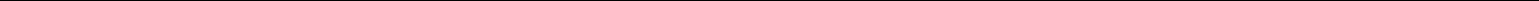 Робота виконана під керівництвом доц. кафедри Менеджменту Дуднєвої Ю. Е.